能力指標：9-s-01說明：如下圖，在平面上固定一點，任意取一點，在上取一點使得，稱是以為中心將縮放2倍的點。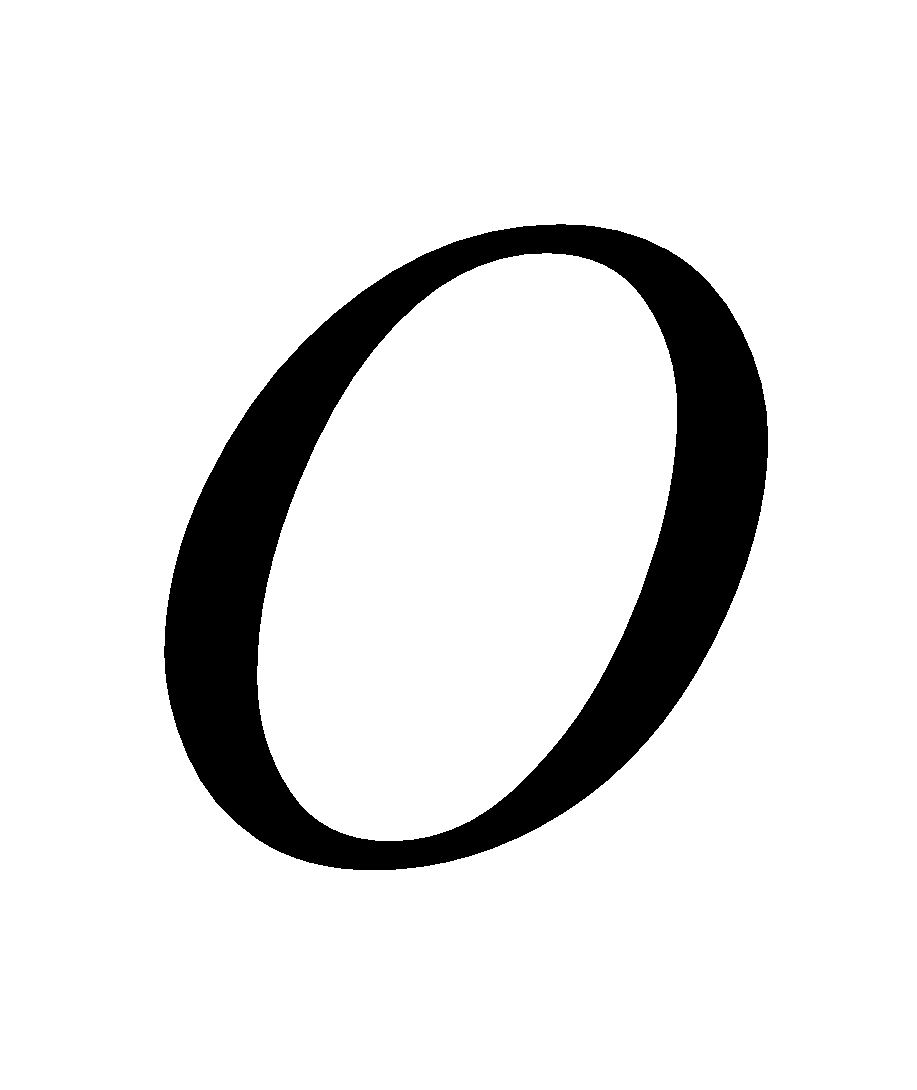 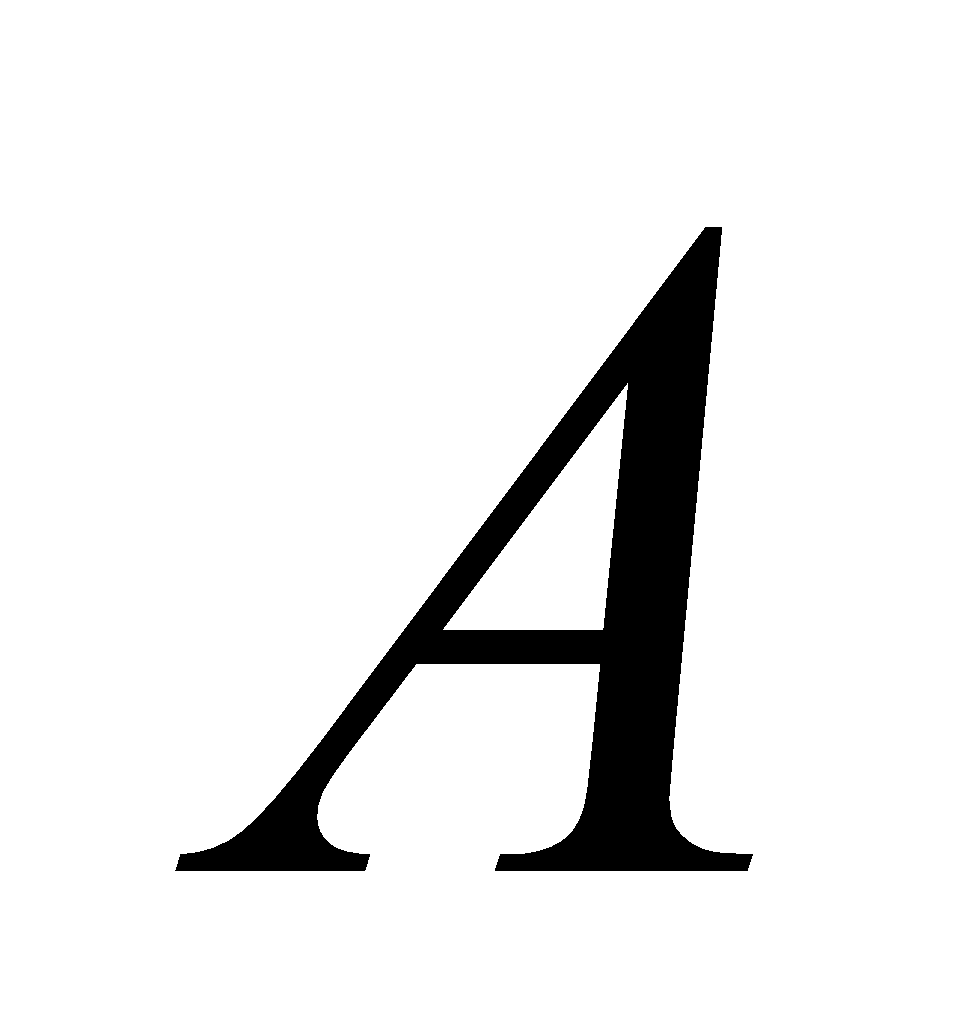 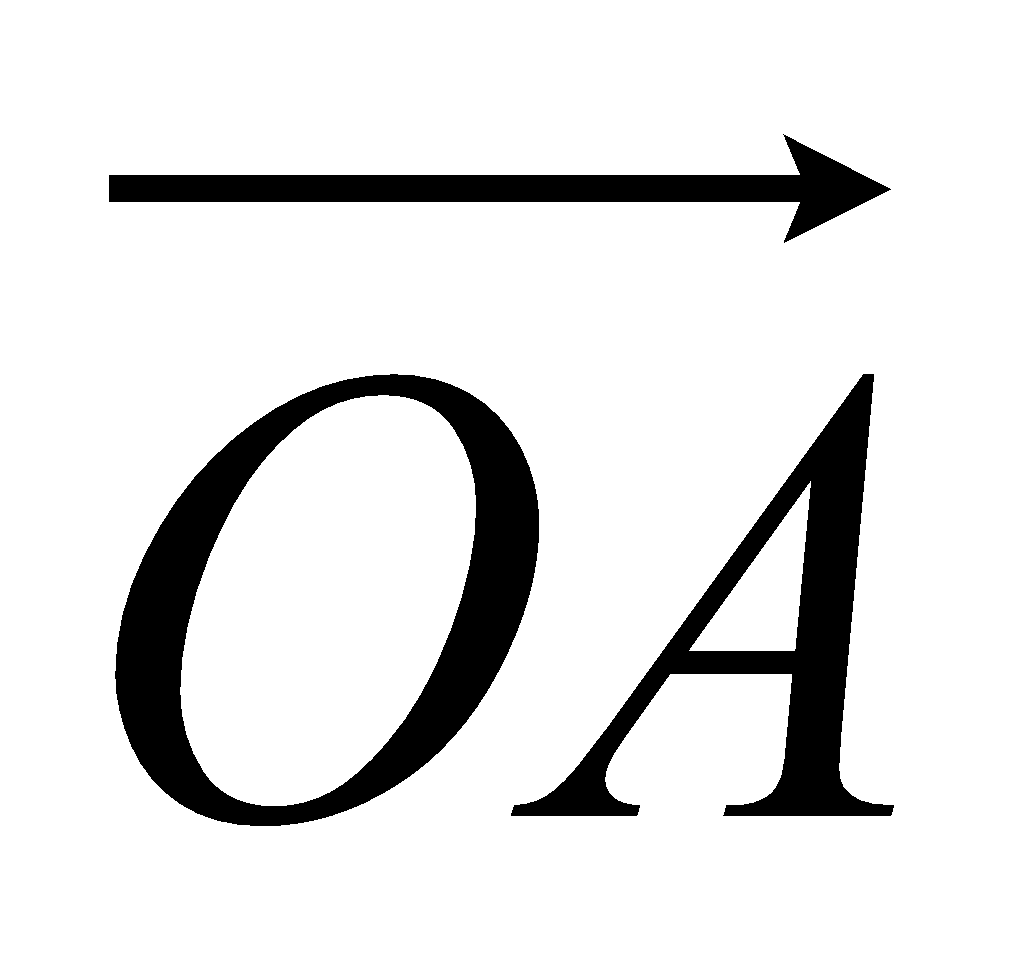 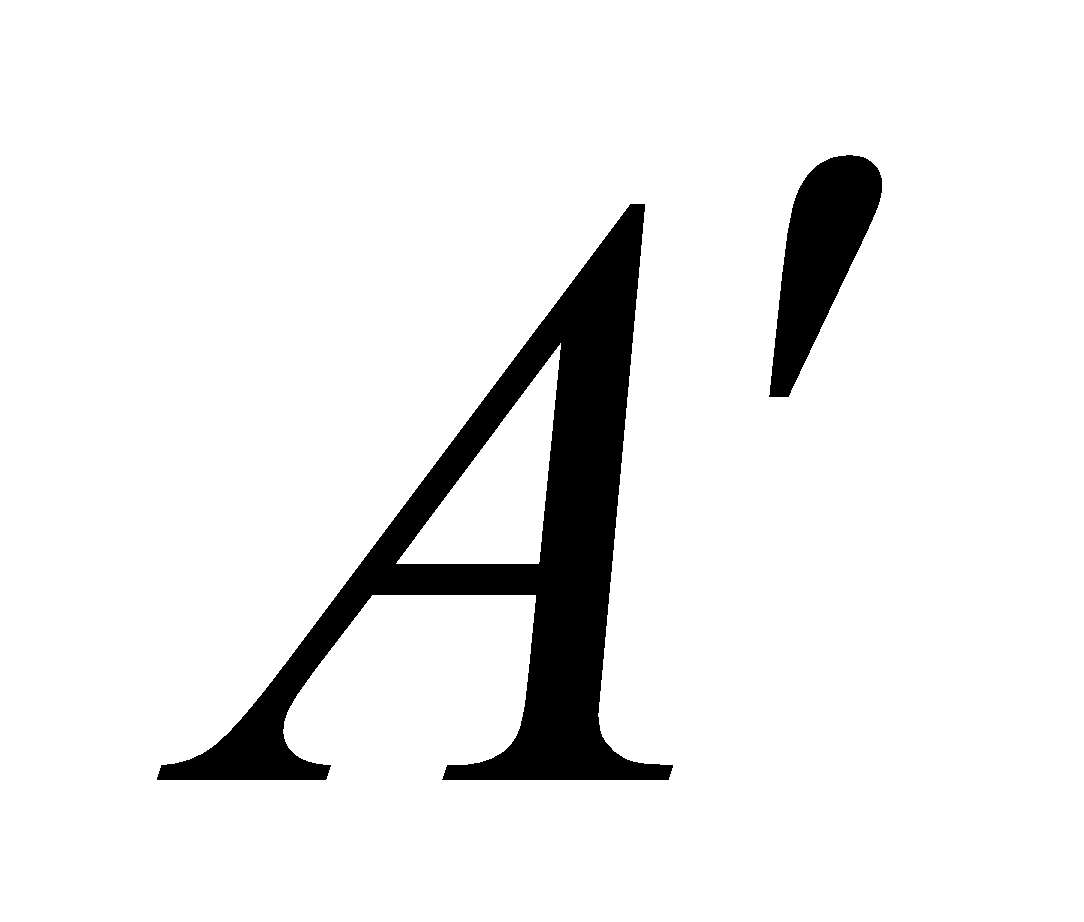 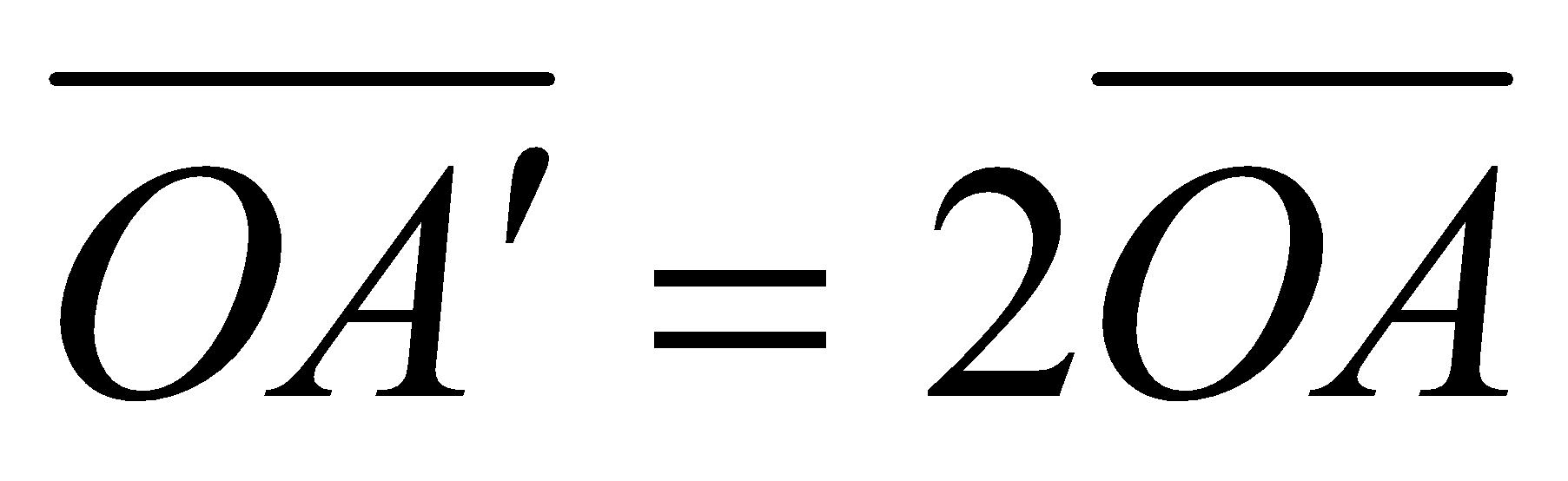 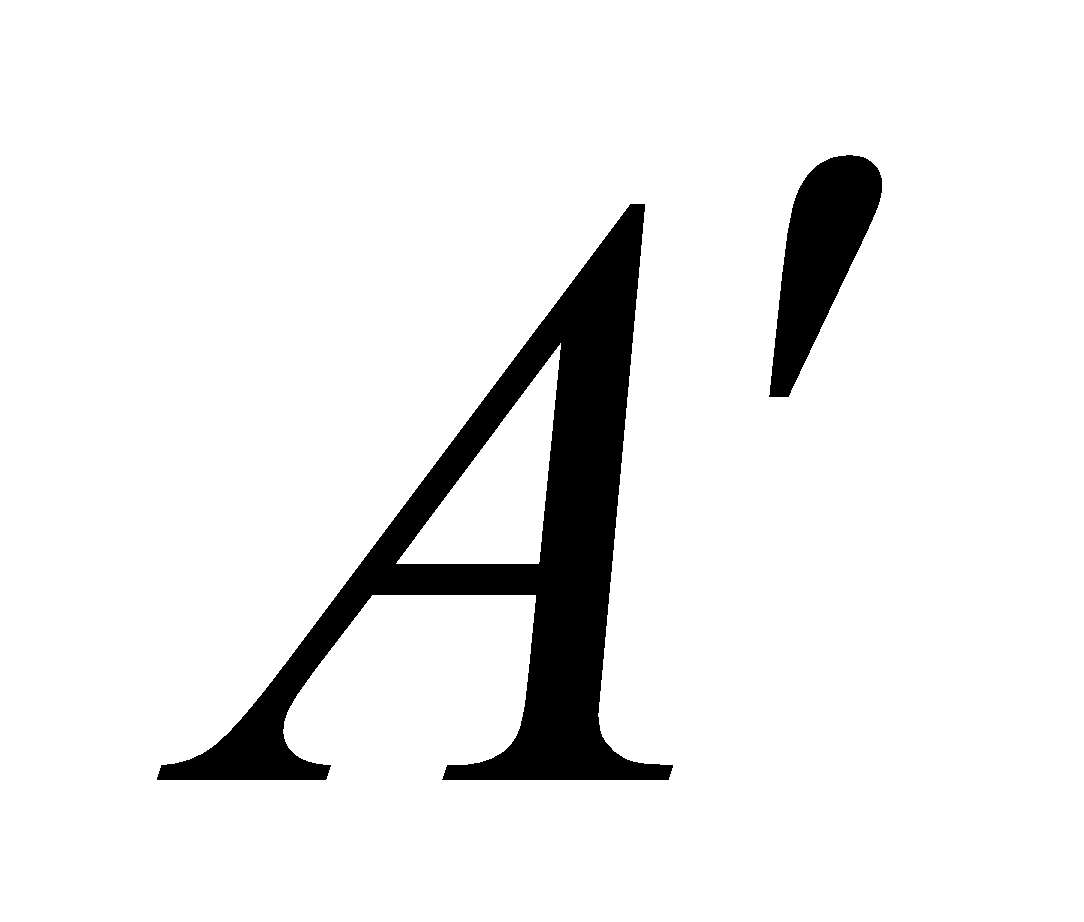 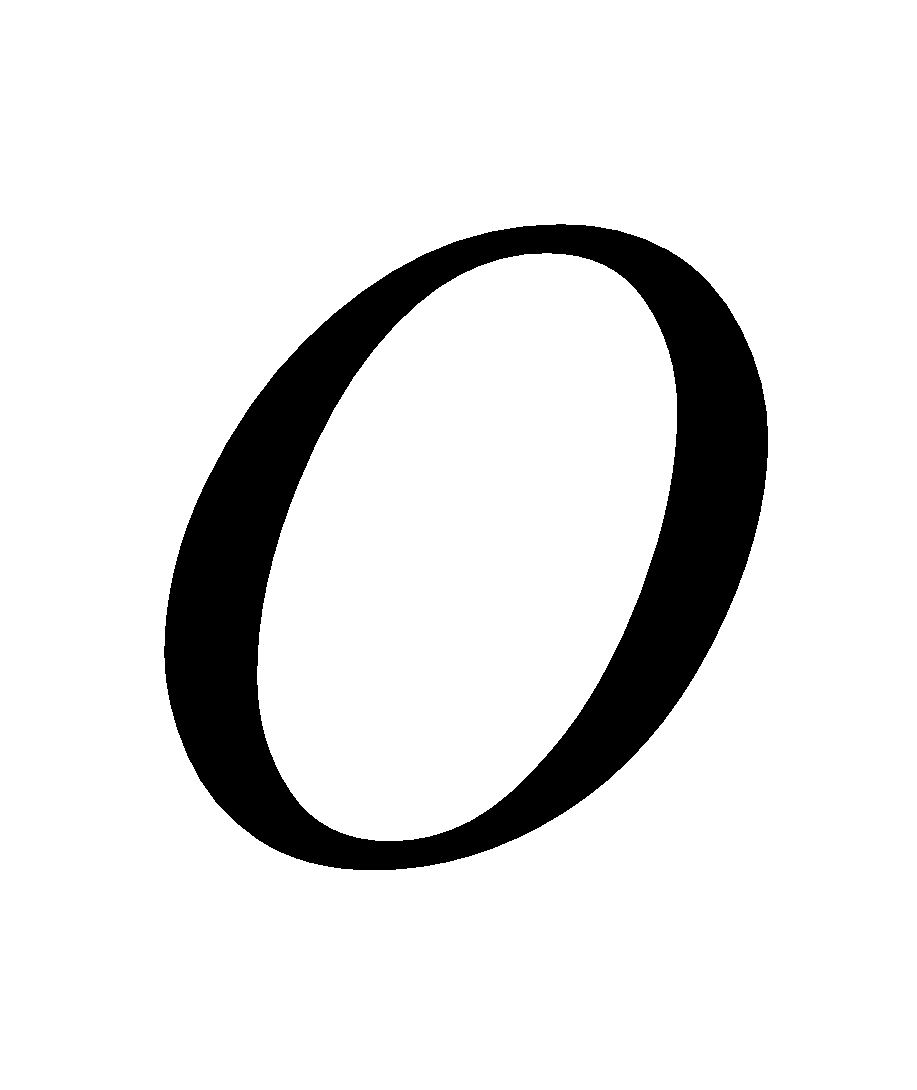 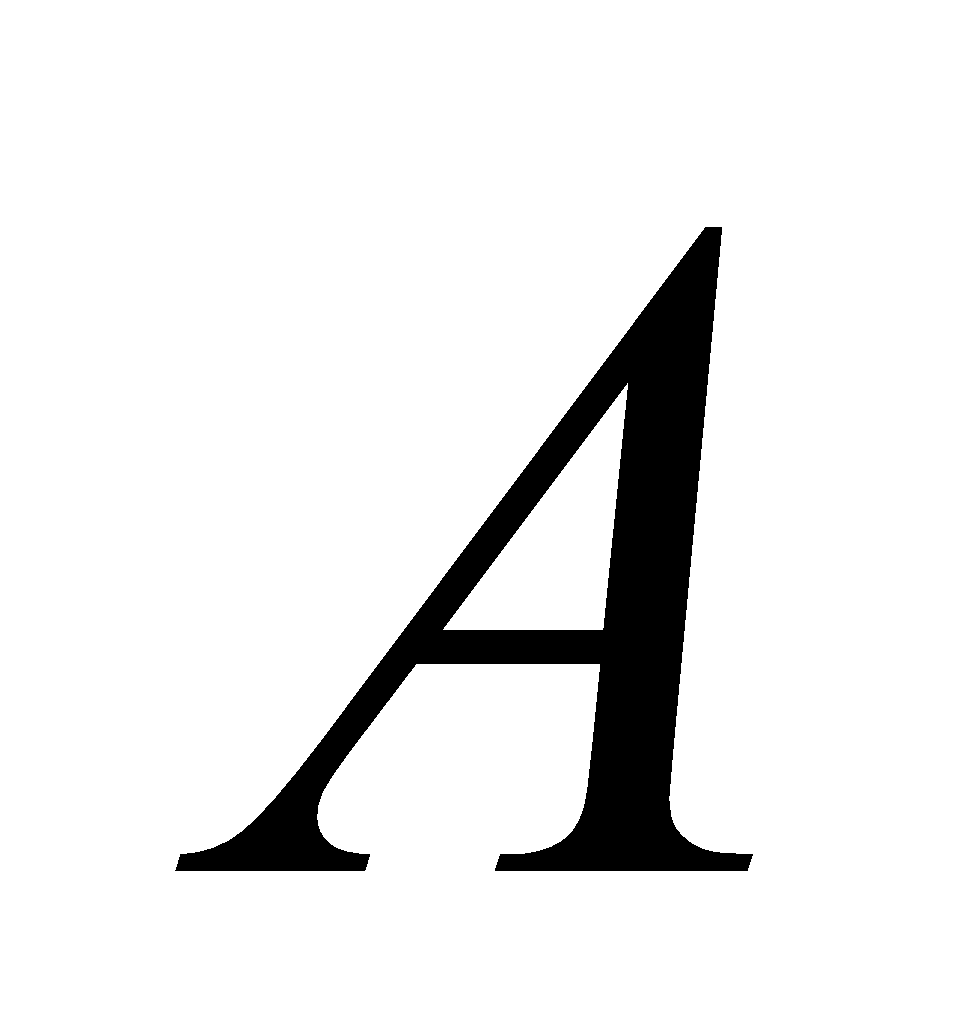 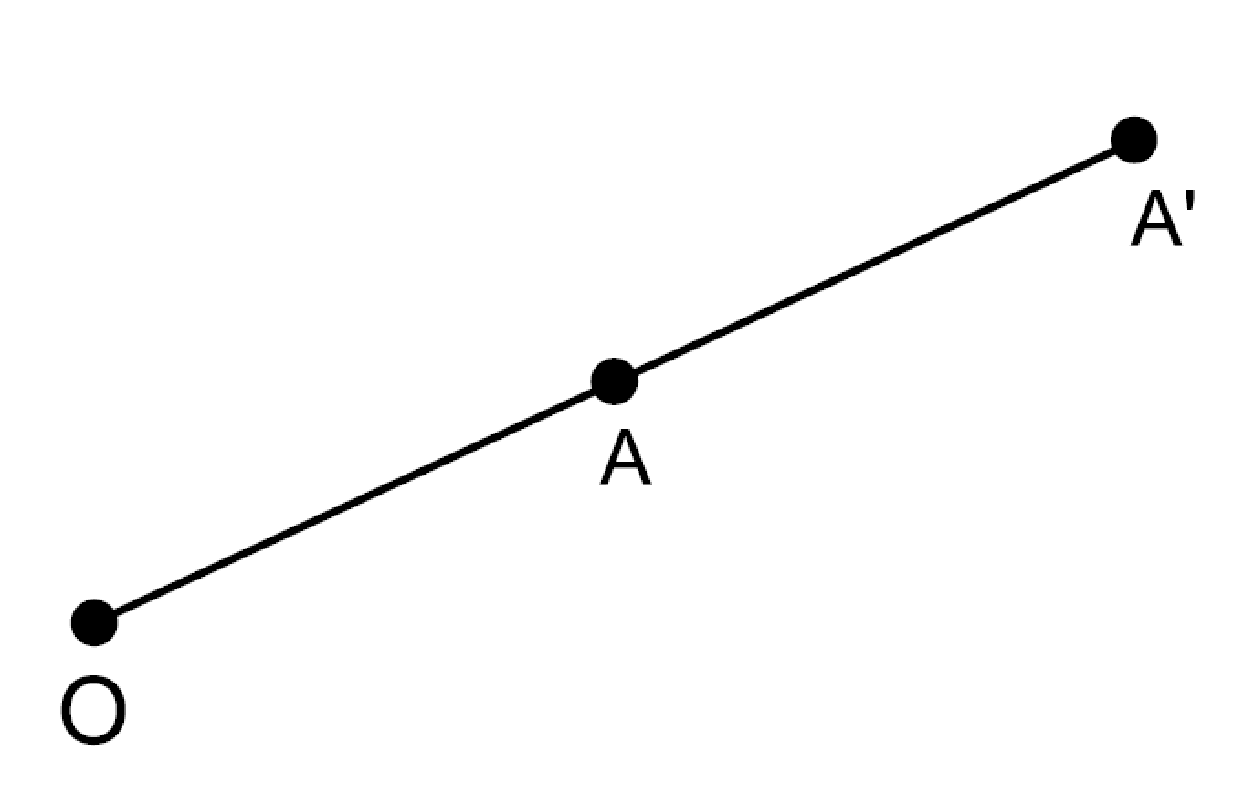 將平面圖形上的任一點，由縮放2倍的結果，就是由將此平面圖形縮放2倍後的圖形。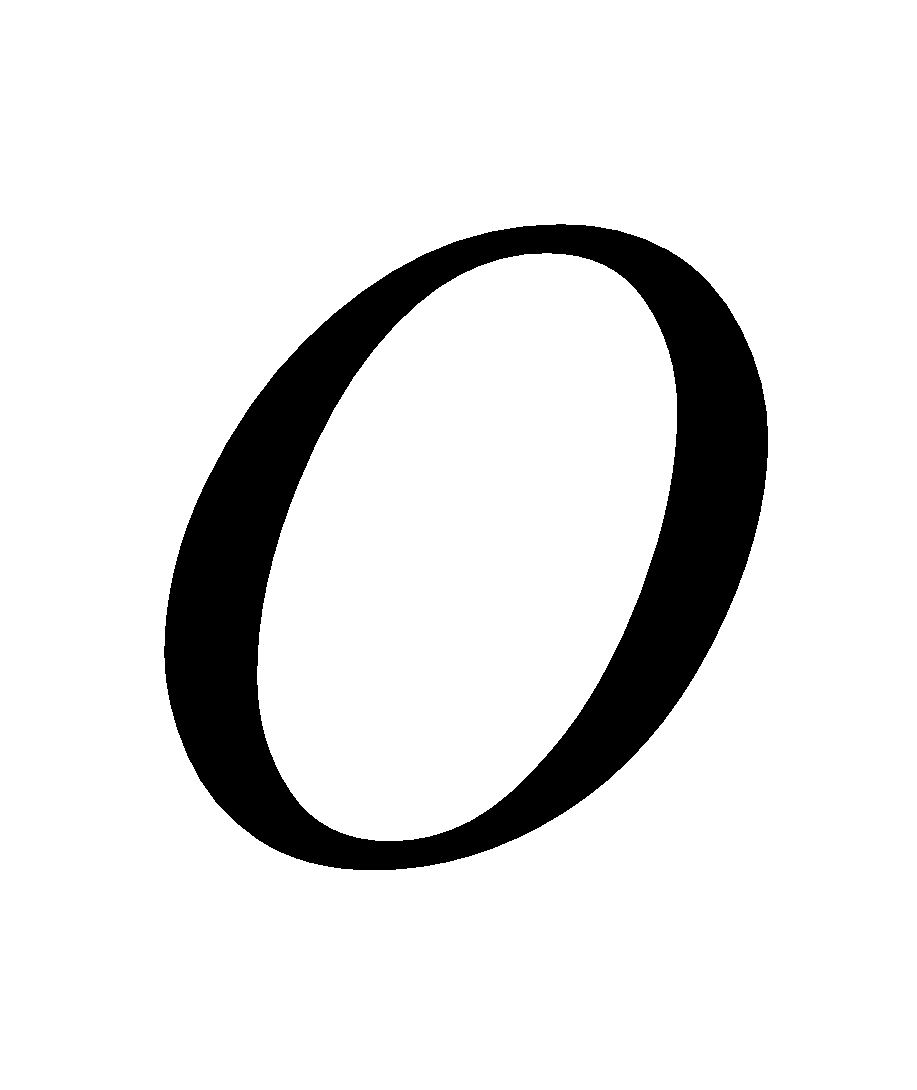 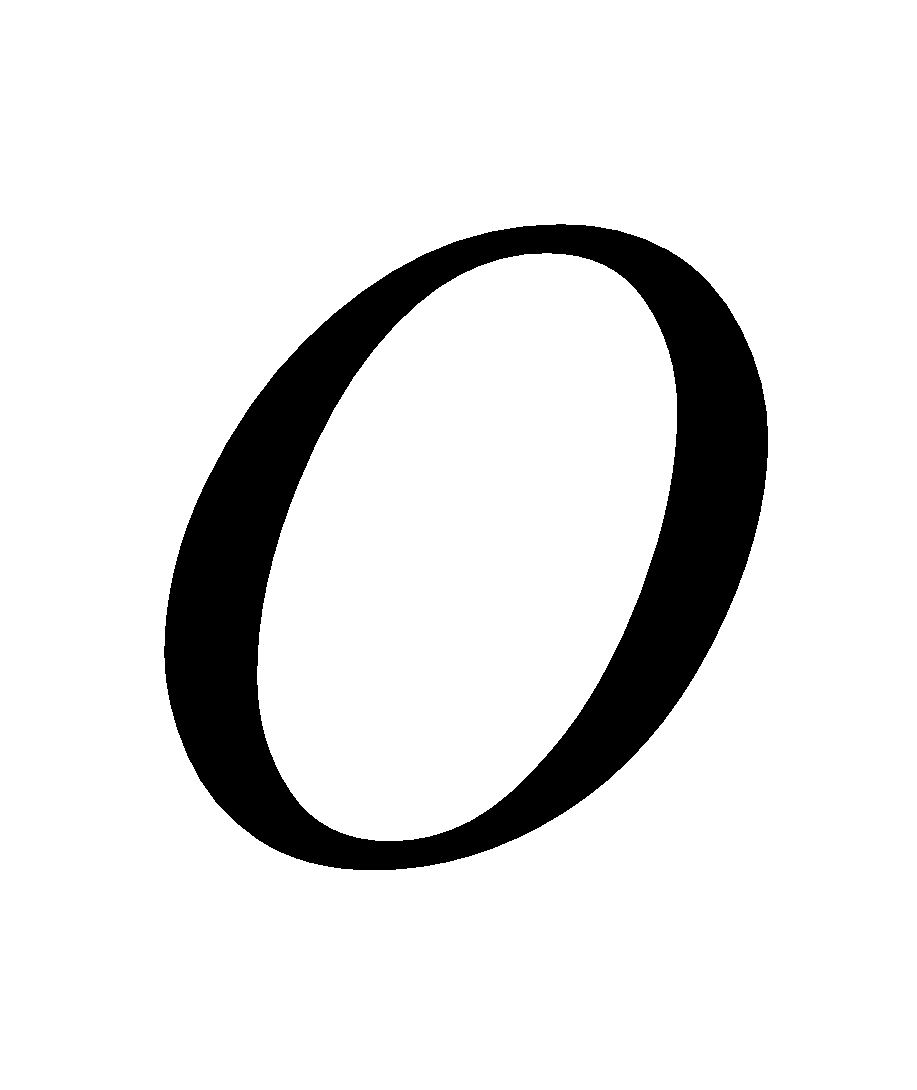 例如：下圖表示由將縮放2倍的情形：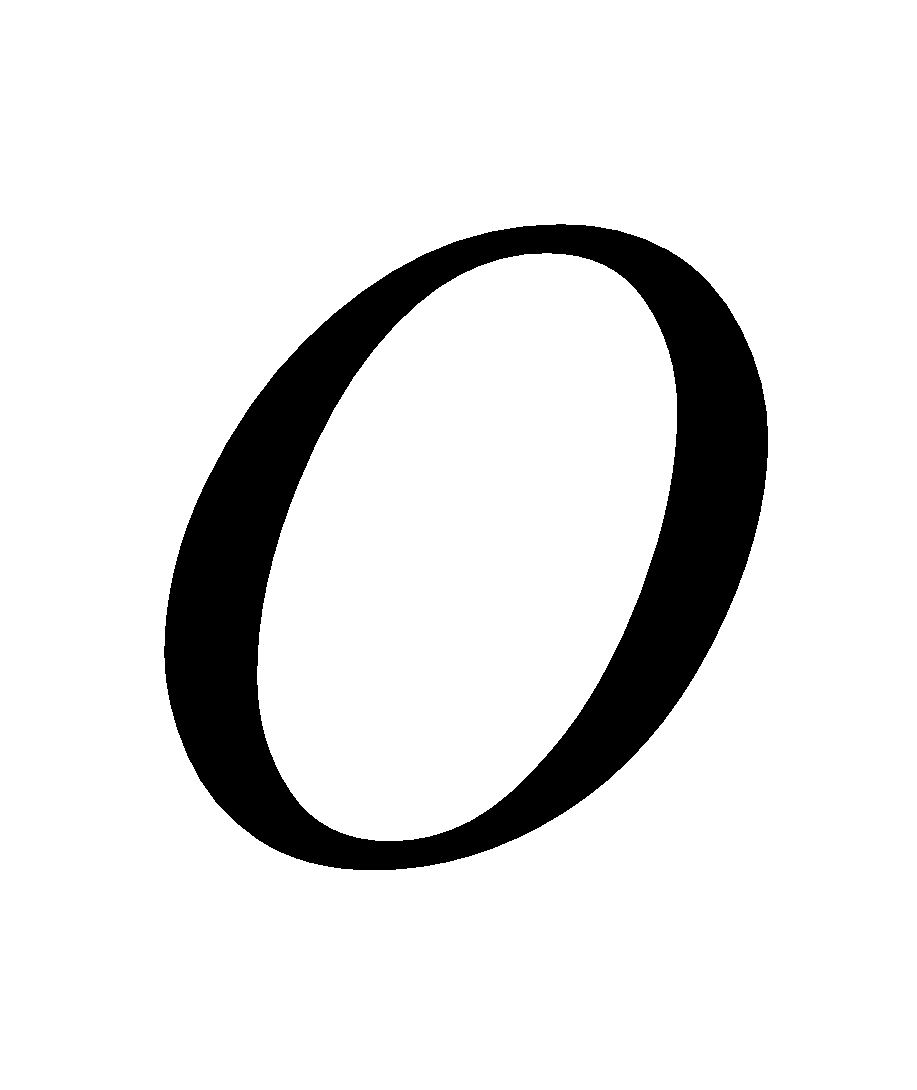 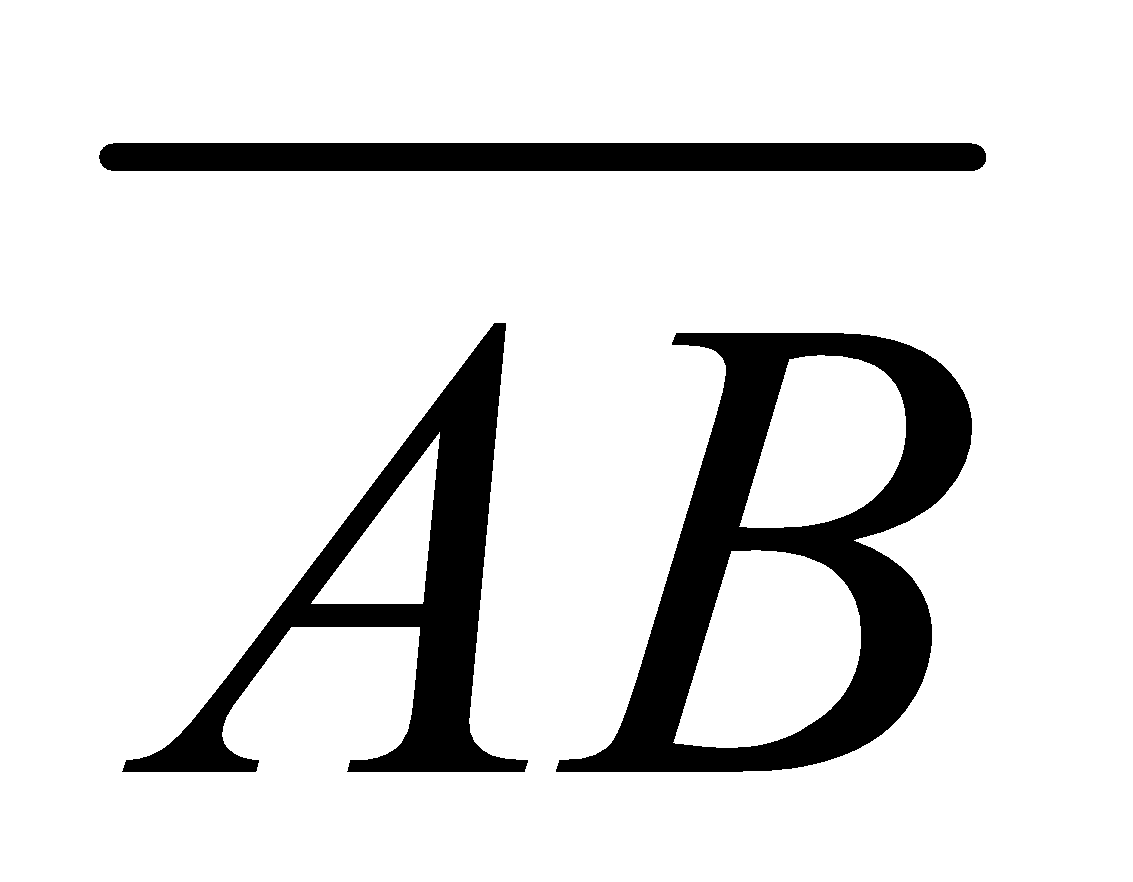 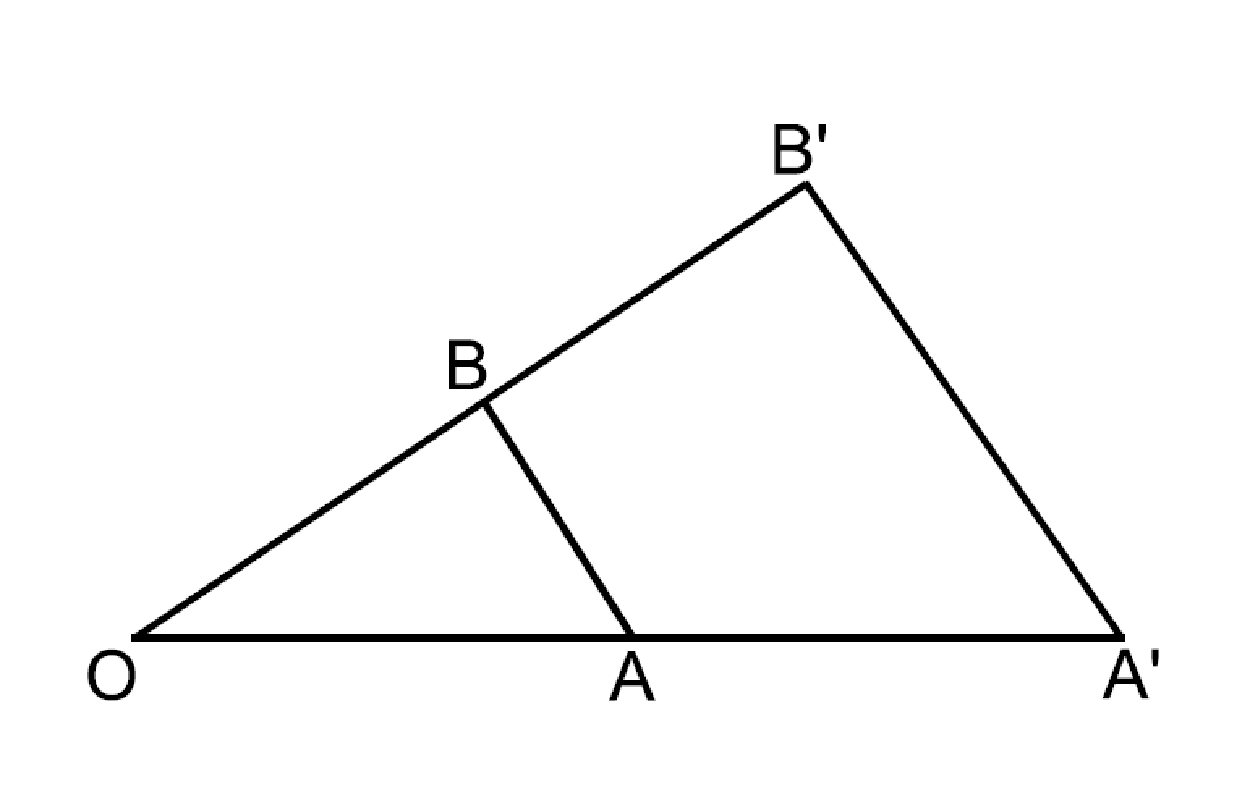 例如：下圖表示由將縮放倍的結果：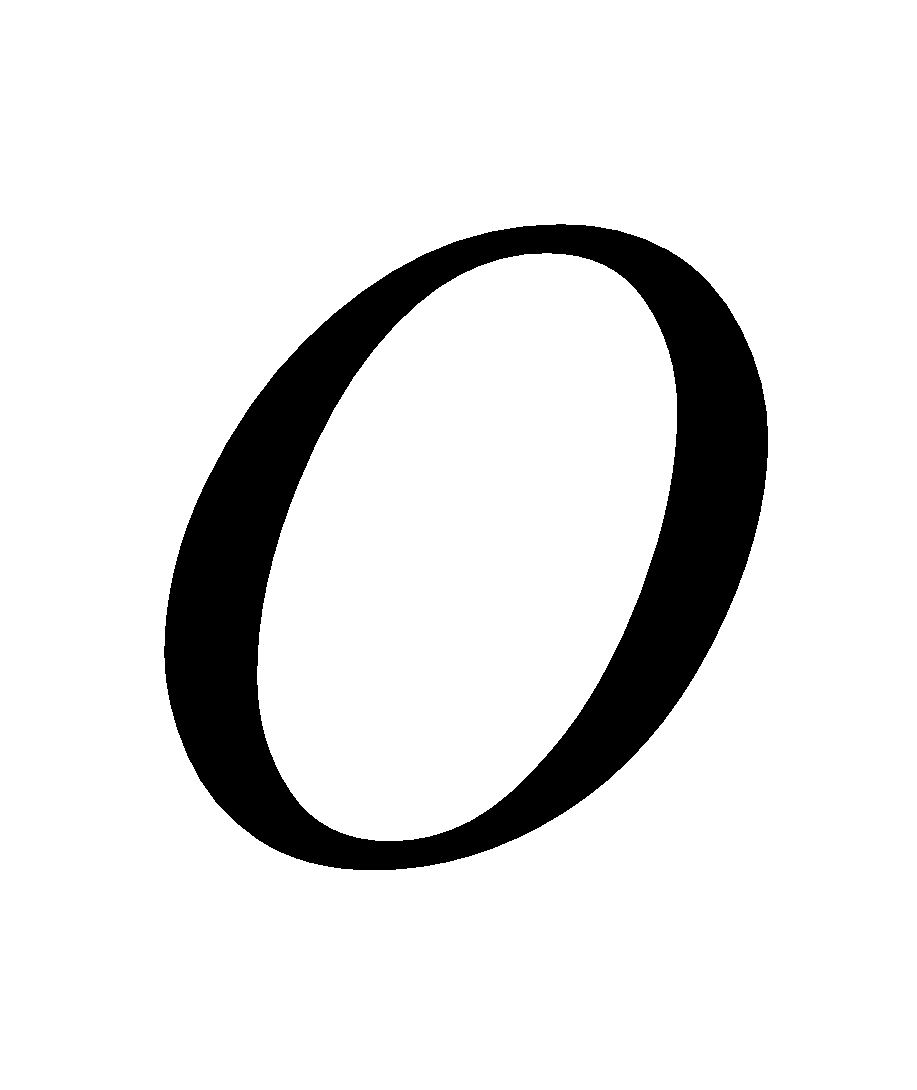 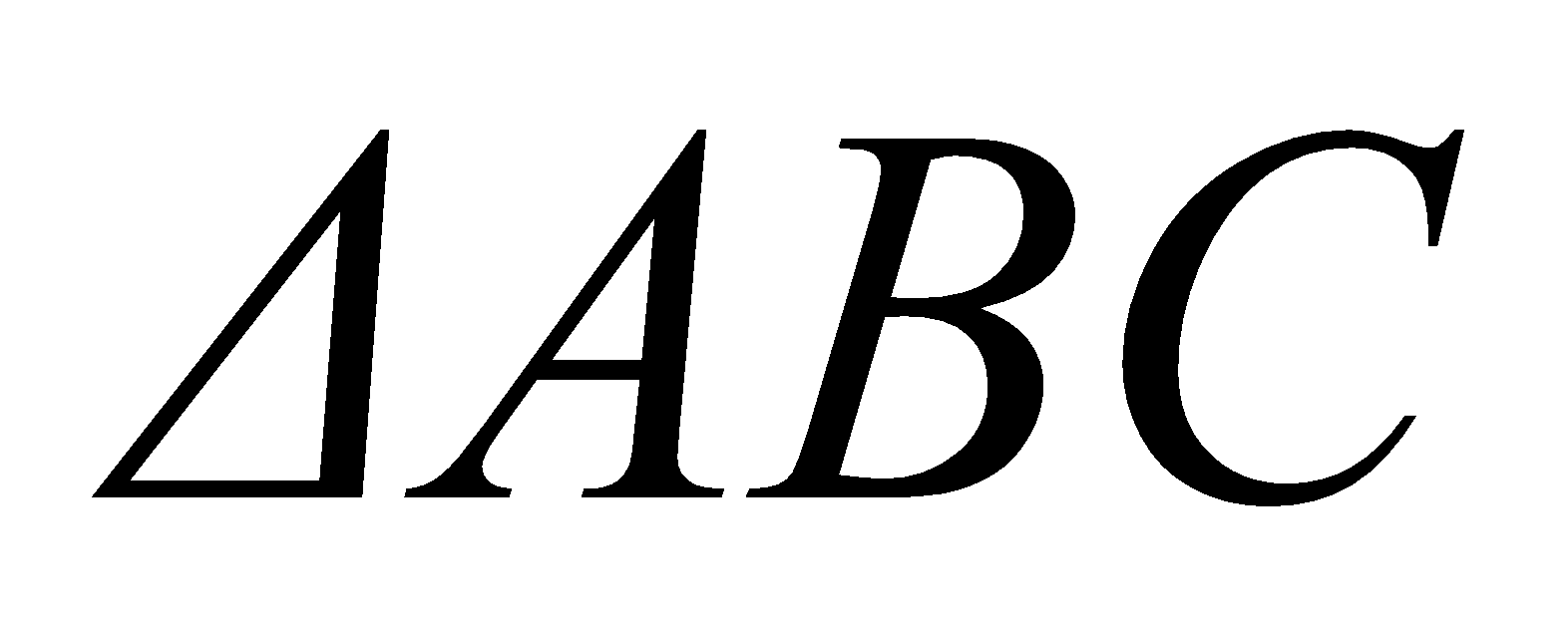 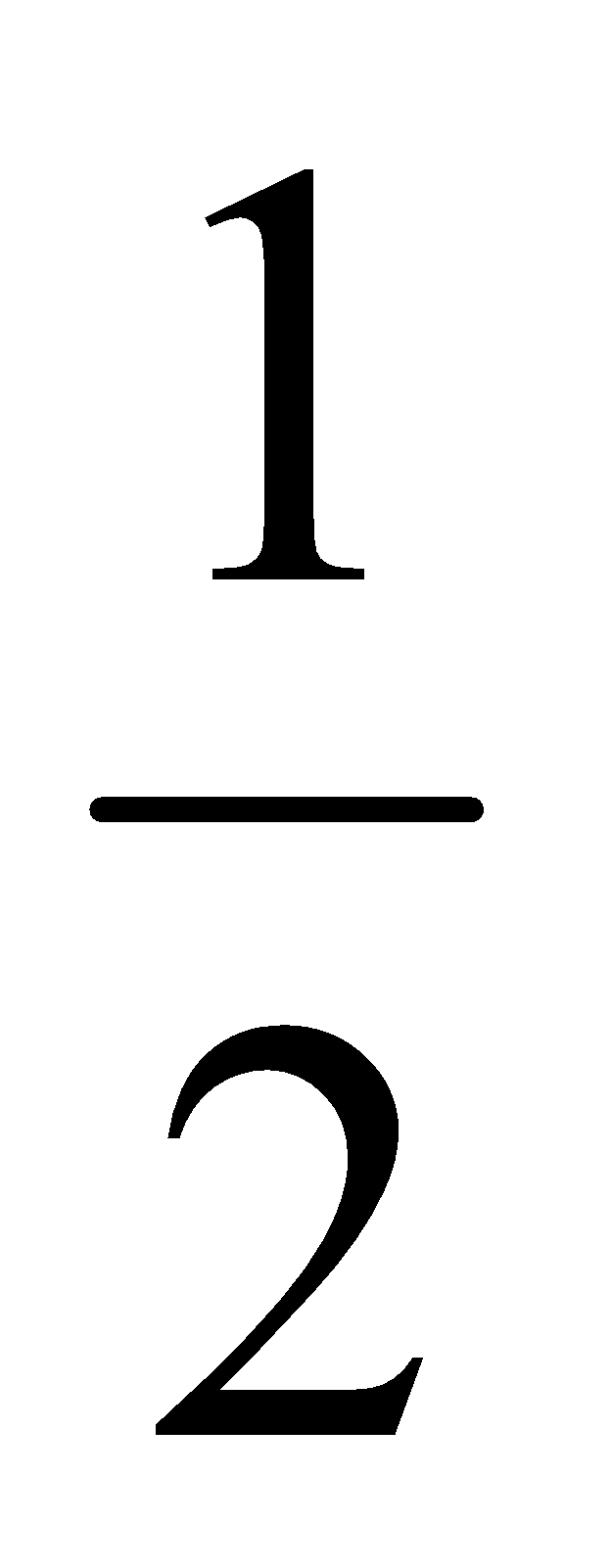 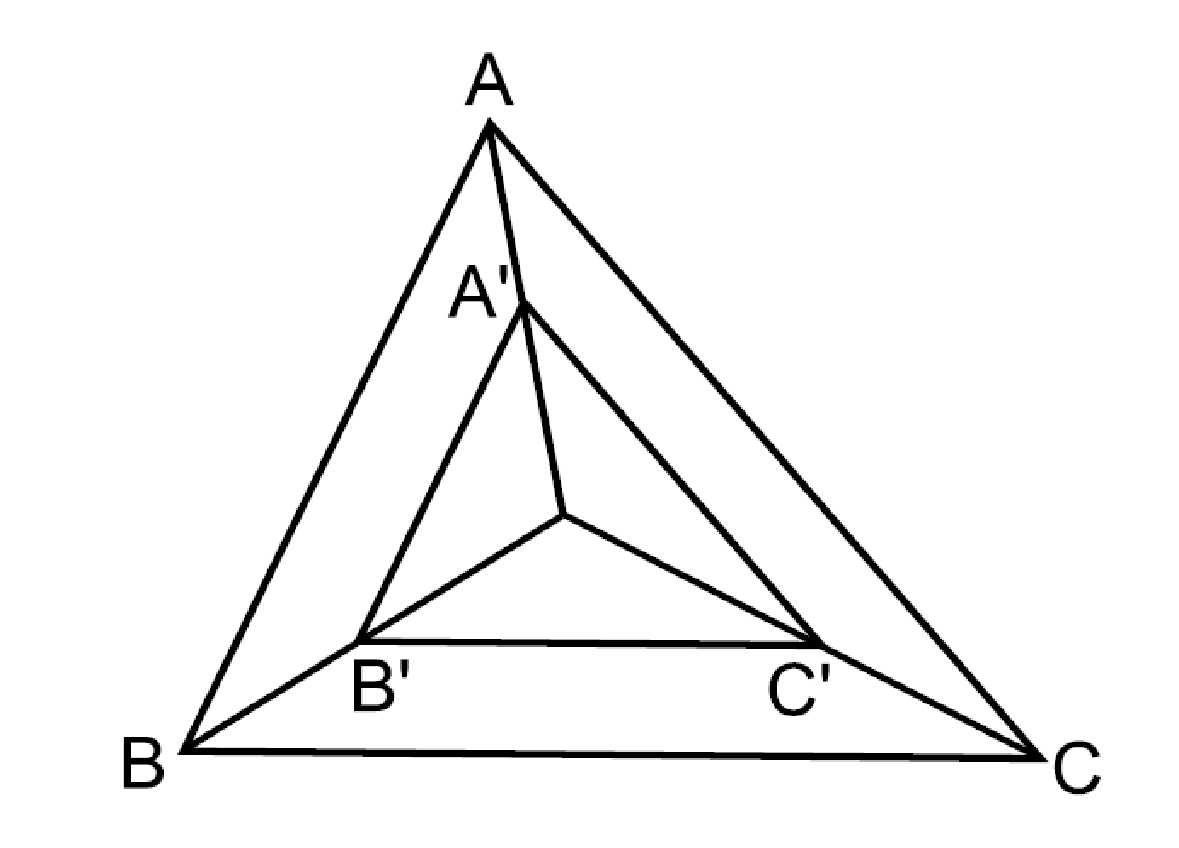 在6-s-02，已要求能在直觀上認識縮放對長度、角度的影響，因此本細目要求能由推理來理解下面的性質：任意的縮放，將直線變成直線。將一直線縮放r倍後，若此直線和原直線是相異的二條直線，則這二條直線平行。任意倍的縮放，將任一長度為的線段變成另一長度為的線段。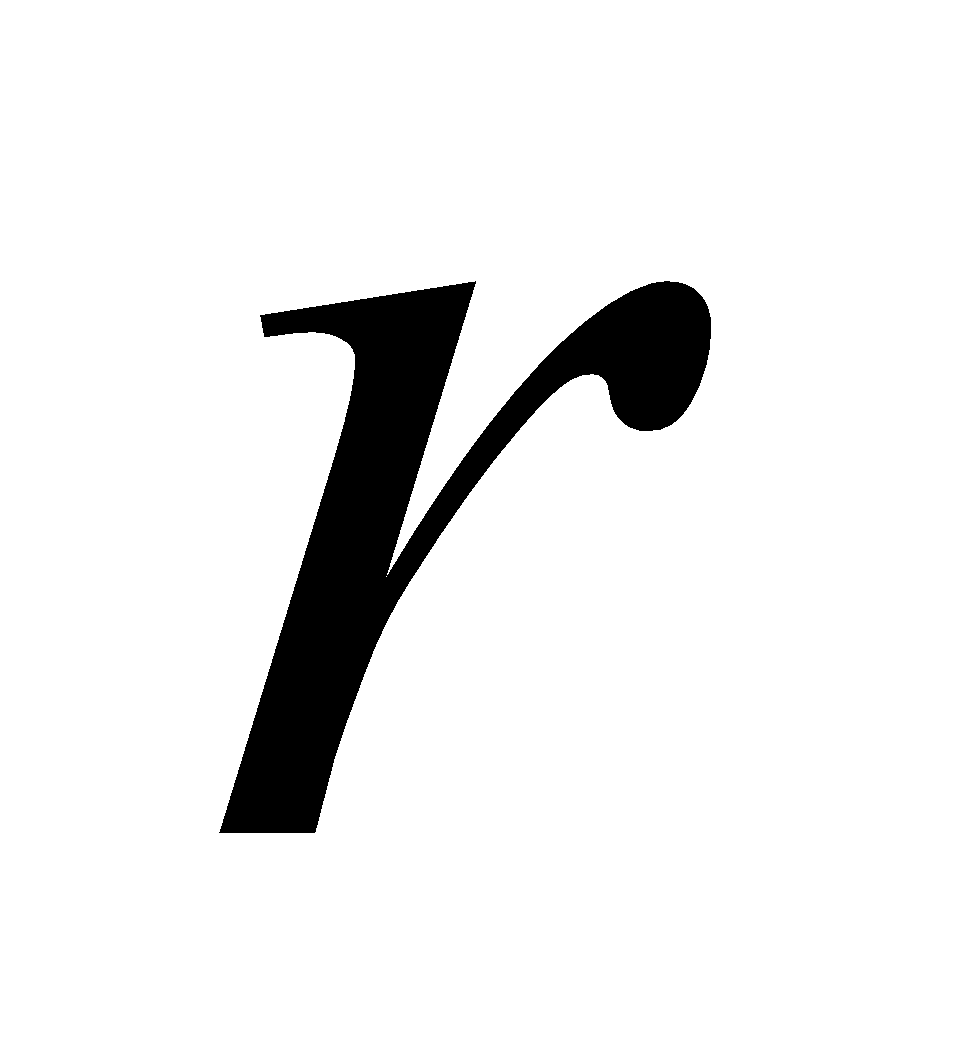 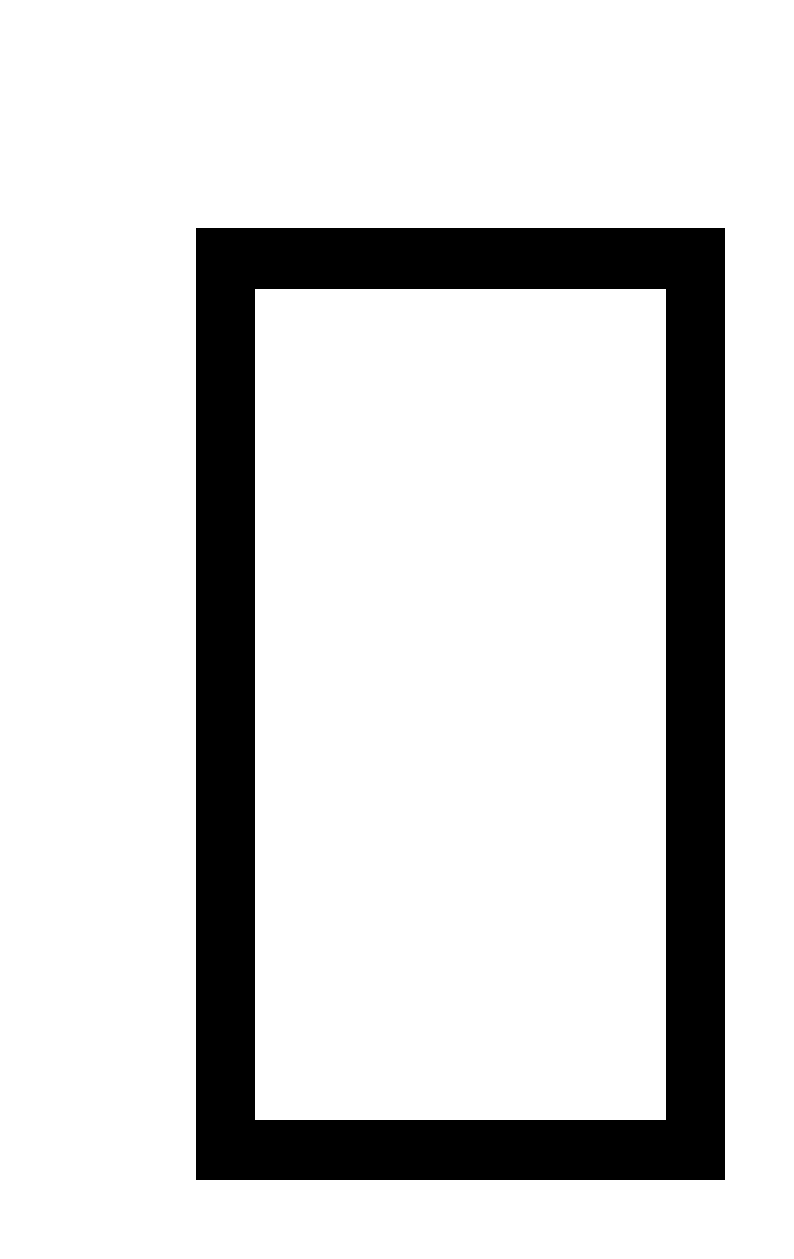 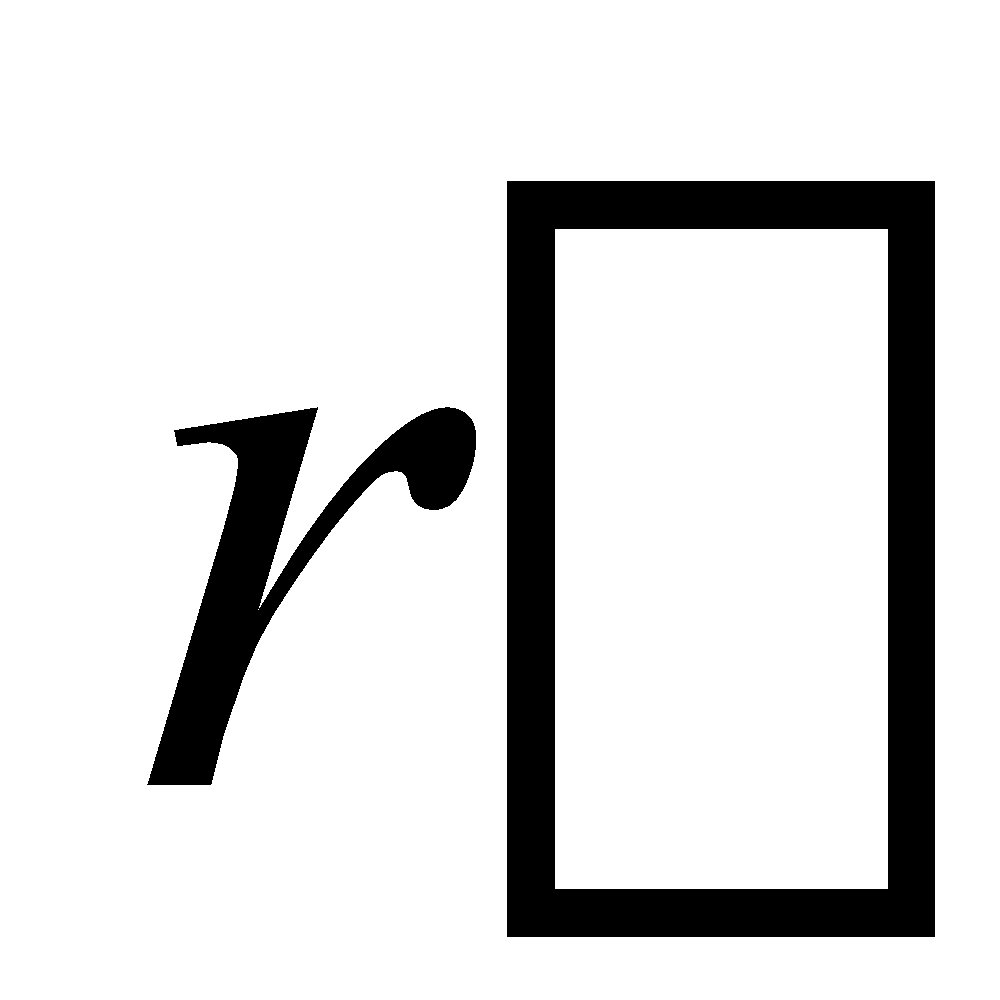 任意的縮放，將一角度變成另一角，同時角度的度數不變。任何圖形，經過一倍的縮放，雖然縮放的中心點不同，但所得到的圖形會全等，因此通常在談論圖形縮放的性質時，通常不會特別提及中心點。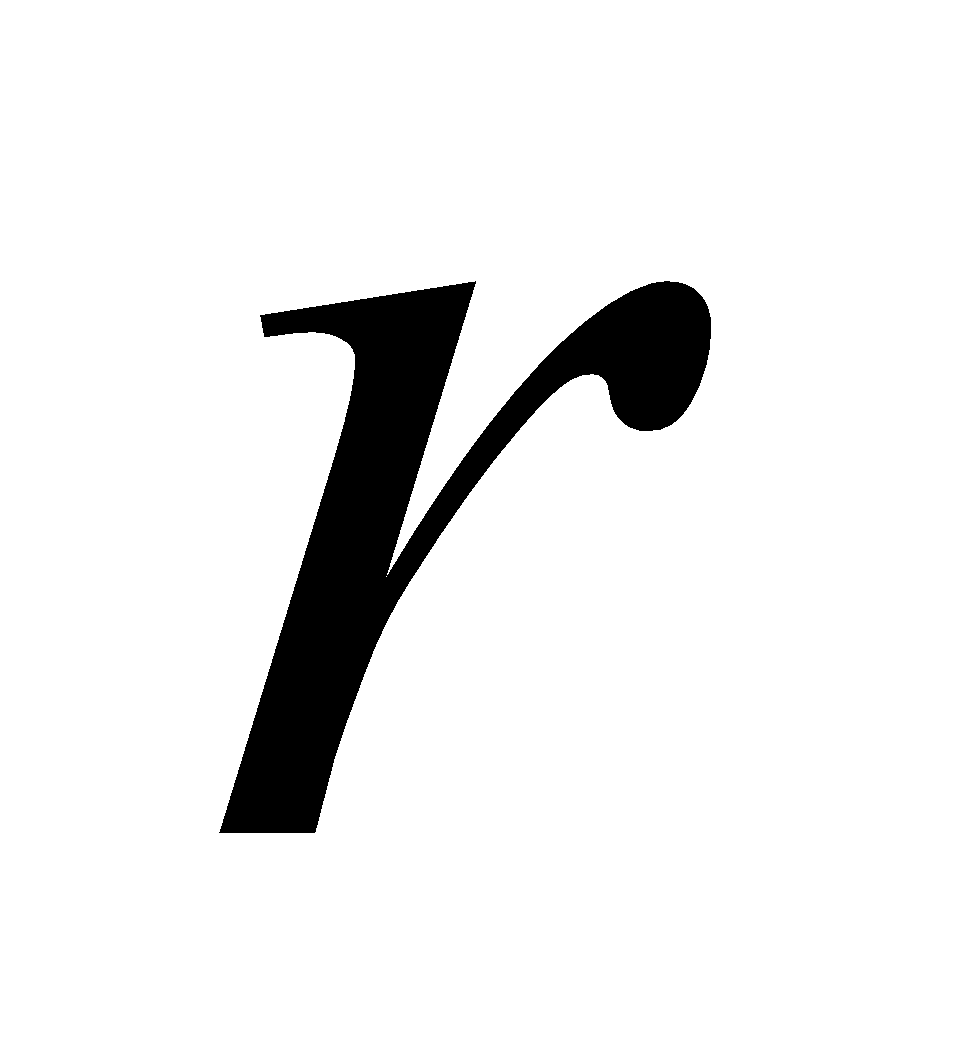 學習單-1班級：                                座號：                                       姓名：                                     一、請依照題意判斷，並將正確的答案填入空格中：二、請畫出下列各題的縮放圖形：1.以為中心，將縮放倍後的圖形。2.以為中心，將縮放倍後的圖形。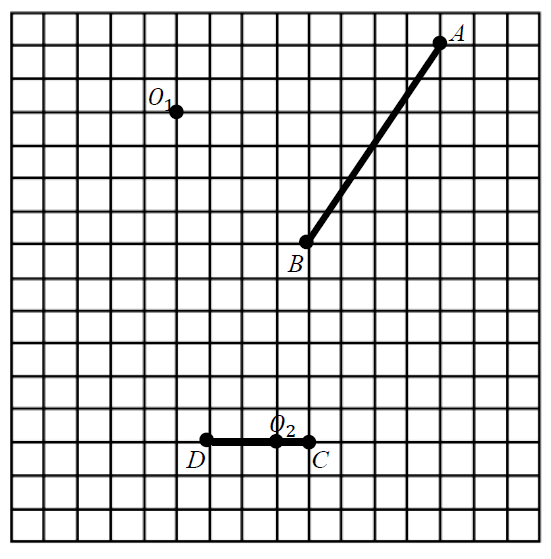 三、邊長3公分的正六邊形，將它縮放4倍後所得的縮放圖形，則：1.縮放圖形的邊長為                    公分。2.縮放圖形的內角為                    度。學習單-2班級：                                座號：                                       姓名：                                     一、單選題：二、將縮放5倍得到，其中A、B、C的對應點分別為D、E、F，
若，，公分，公分，則：1.                    度。2.                    度。3.                    公分。4.                    公分。三、邊長為5公分的正方形，經影印機縮放成120%後，則：1.其縮放圖形的周長為                    公分。2.其縮放圖形的面積為                    平方公分。四、如圖，以A為縮放中心，將長方形ABCD縮放若干倍後，得到長方形AEFG，若，，則長方形AEFG是長方形ABCD的幾倍縮放圖？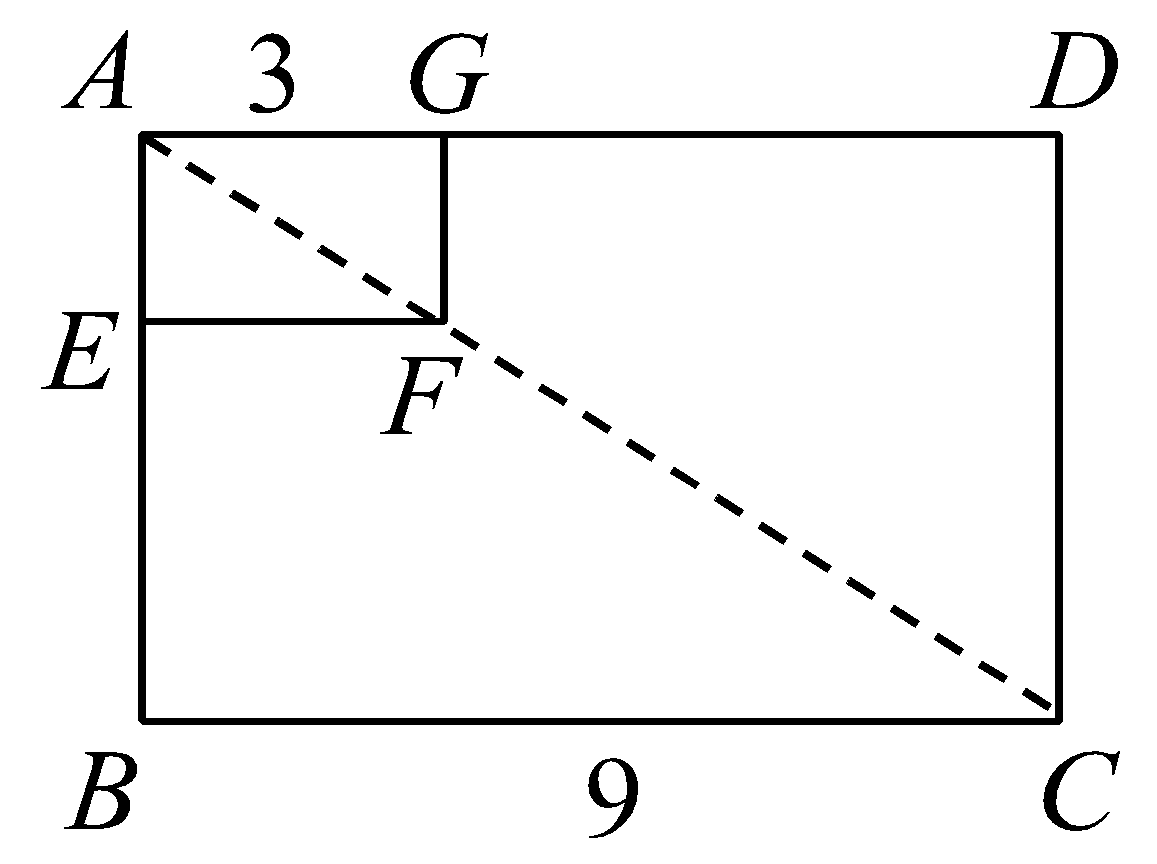 學習單-3班級：                                座號：                                       姓名：                                     一、如右圖，下列敘述如果正確打「O」，不正確打「X」：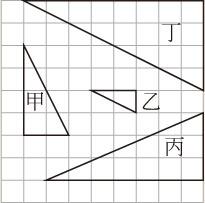 二、將長為10公分，寬為5公分的長方形縮放若干倍後，縮放圖形的長為16公分，則：1.縮放倍率為                    。2.縮放圖形的寬增加                    公分。三、若圖形甲縮放3倍的圖形是乙，乙縮放5倍的圖形是丙，則：1.甲是丙的                    倍縮放圖形。2.丙的面積是甲的                    倍。四、如下圖，以O為縮放中心，請畫出四邊形ABCD縮放2倍的圖形。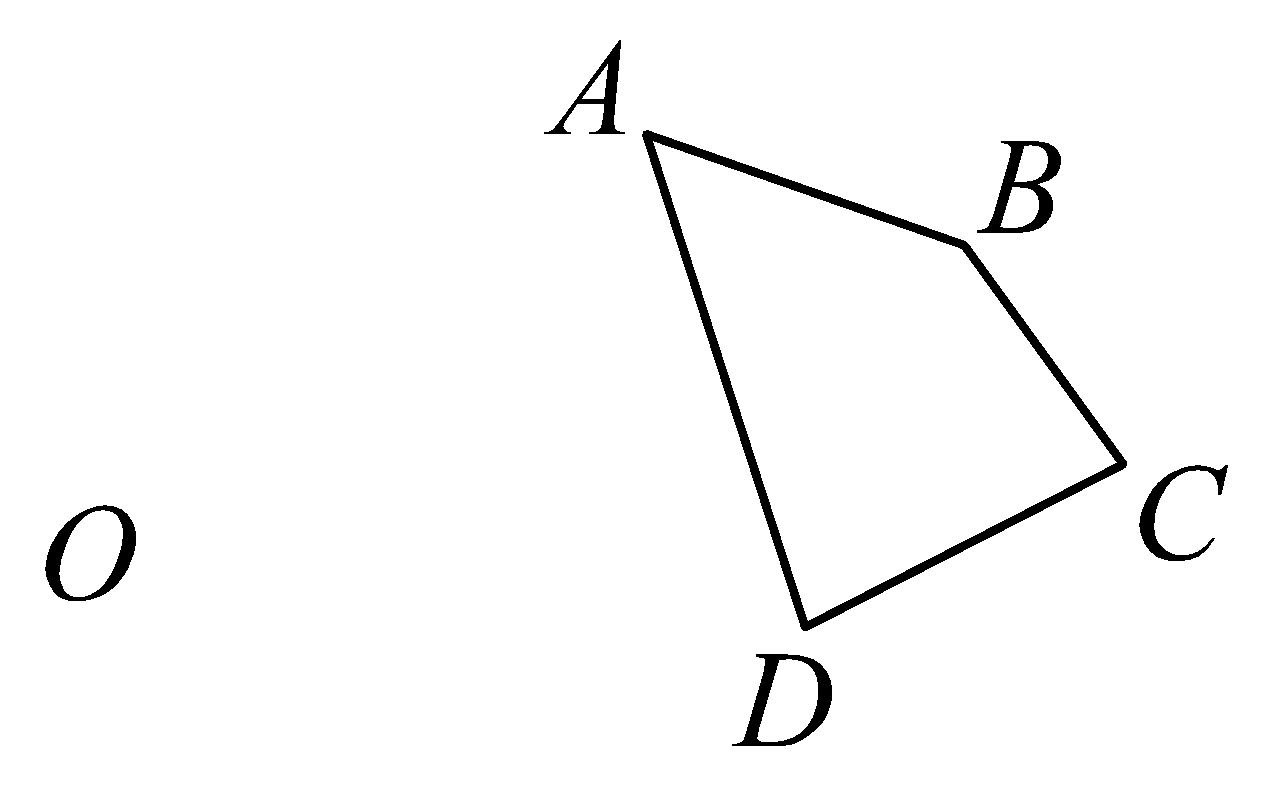 9-s-01能理解平面圖形縮放的意義。S-4-14能力指標下修建議教學影片協作設計人9-s-01縮放圖形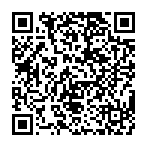 縮放圖形之例題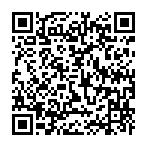 瑞穗國中 張依庭1.平面上一個多邊形經過縮放後的縮放圖形會與原圖形對應邊                    ，且對應角                    。2.縮放r倍後的線段長度為原來的               倍。3.如圖，若在平面上固定一點O，再任意取一點A，可在上找到一點，使得。則是以O為中心將A縮放               倍的點，的比值               ，就稱為縮放               。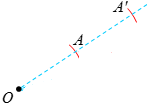 (               )1.下列敘述何者錯誤？(A) 一線段經過縮放後形成的圖形仍是線段。(B) 一個長方形經過2倍的縮放後，其面積為原圖形的2倍。(C) 一個角經縮放3倍後，其角度不變。(D) 縮放後的線段與原線段平行。(               )2.選項中的圖形何者是右圖的縮放圖形？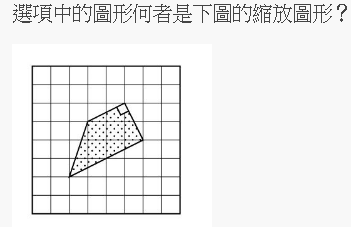 (A)    (B) 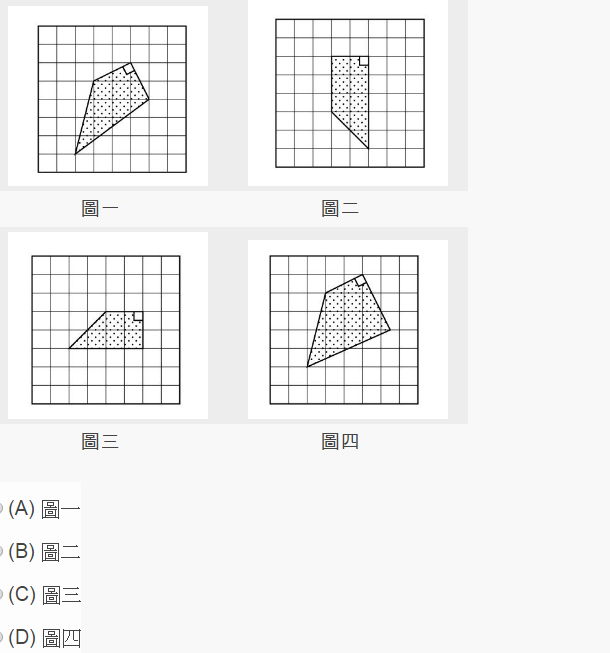 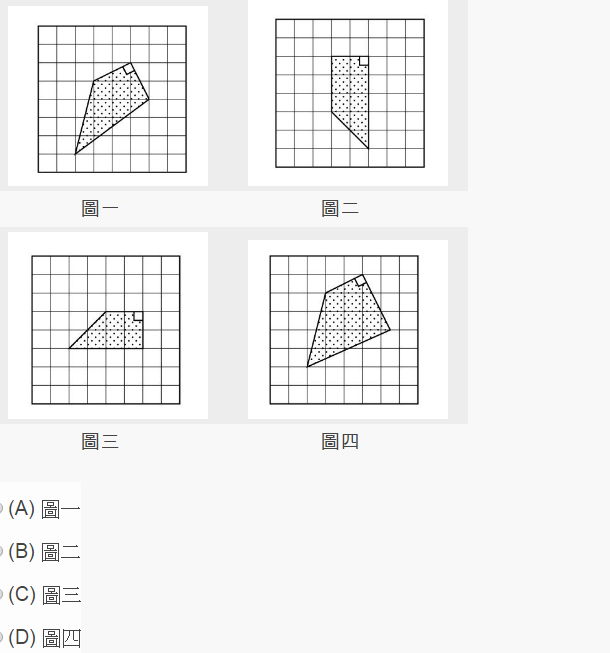 (C)    (D) 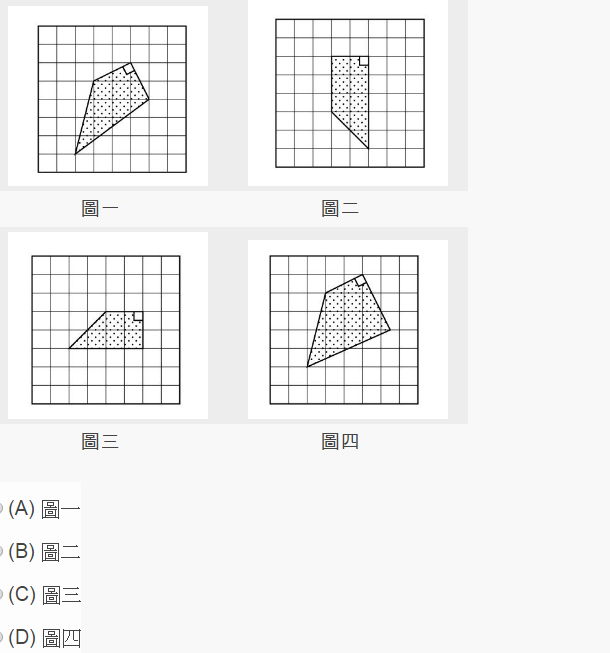 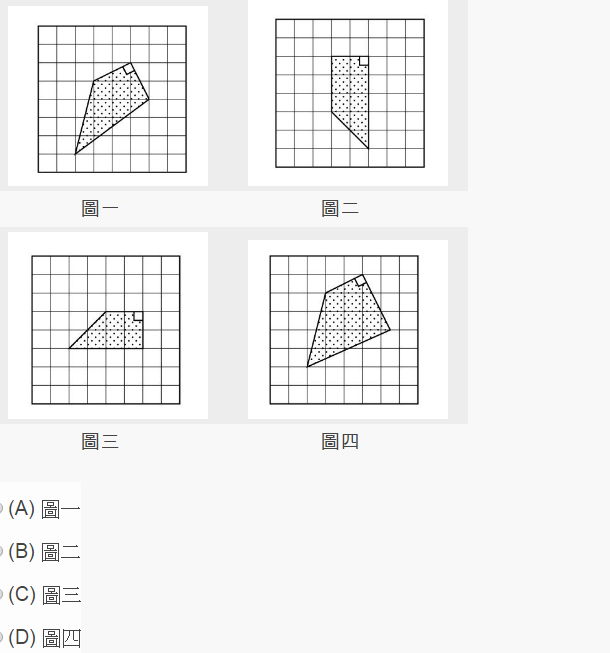 (               )1.甲圖是乙圖的縮放圖。(               )2.乙圖是丙圖的縮放圖。(               )3.丙圖是丁圖的縮放圖。(               )4.丁圖是甲圖的縮放圖。(               )5.乙圖是丁圖的縮放圖。(               )6.甲圖是丙圖的縮放圖。